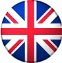 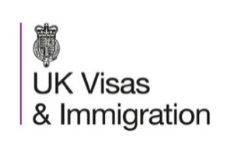 GENEL EVRAK LİSTESİİNGİLTEREDaha fazla bilgi için lütfen www.vizekolay.com ya da www.vizeizmir.com adreslerini ziyaret ediniz.İlgili icapları yerine getirmek müracaat sahibinin sorumluluğunda olduğundan,  belirtilen dokümanların sunulmaması başvurunun reddedilmesi için gerekçe oluşturacaktır. Vize görevlisi kararını, sunmuş olduğunuz kanıtlar doğrultusunda verecektir. Vize görevlilerinin kişisel koşullarınız kadar, başvurunuzun nedenlerini de anlamaları büyük önem taşımaktadır. Bu nedenle Türkçe olan tüm belgelerin İngilizceye tercüme edilmesi çok önemlidir. Vize başvurusunun sonuçlanma süresi konusunda biz taahhüde giremeyiz. Aceleniz varsa ek ücret ödeyerek öncelikli başvuru yapmalısınız. Gerekli olan tüm evrakların İngilizceye tercümesi tarafımızca profesyonel bir şekilde yapılmakta olup, verilen dosya ücreti dâhilindedir. İstenen Evraklar Listesi: 1. Başvuru formları (tarafımızdan online olarak doldurulacaktır).2. İçinde boş vize sayfaları bulunan geçerli pasaport. 3. Eğer varsa eski pasaportlarınız. 4. Maddi Durumu Gösterir Belgeler;a. Çalışanlar için: Son 6 aylık maaş bordroları, izinli olduğunuza dair, maaş ve pozisyonunuzu teyit eden, işvereninizden resmi bir yazı, şirket belgelerinin fotokopileri, SGK hizmet dökümü, SGK işe giriş belgesib. İş sahipleri için: Şirket belgeleri (Ticaret Odası Kaydı, Vergi Levhası, İmza Sirküleri, Ticaret Sicil Gazetesi (şirketteki payınızı gösteren) c. Emekliler için: Son 6 aylık emekli maaşınızı gösteren belgeler (Sgk’dan yazı + emekli maaşı hesap dökümü)c. Banka Cüzdanları veya Hesap Dökümleri (asılları) [son 3-6 aylık] d. 18 yaşından küçük veya öğrenciyseniz ya da ev hanımı iseniz; ailenizin (anne-baba-eş) maddi durumunu gösterir belgeler (onların maaş bordroları, hesap dökümleri, vb.)e. Malvarlığınız varsa bunu kanıtlayıcı belgeler: tapu, araç ruhsatı [sadece fotokopileri yeterlidir] f. Limiti en yüksek 1 ya da 2 kredi kartınızın son ekstresig. Ek geliriniz varsa ve belgelenebiliyorsa; ek gelirinizi gösterir belgeler (eşinizin maaşı/işyeri belgeleri, kira geliri, vb.)7. Eğer öğrenci iseniz, lütfen öğrenci belgenizle birlikte transcript-not dökümü de temin ediniz. 8. Sponsorunuz (davet eden kişi) tarafından imzalanmış davet yazısı. İngiltere’de yasal kalma iznini gösterir belgeler (oturum izni veya vatandaşlığı varsa pasaport fotokopisi), Konaklama imkânlarını gösterir belgeler (evine ait herhangi bir fatura: Elektrik, su, havagazı faturalarından biri veya kira kontratı/mortgage belgesi,İngiltere’deki maddi durumunu gösteren kanıtlar [wage slips, bank statements].(İngiltere’den gönderilecek belgelerin hepsi taranmış kopya olarak bize e-mail ile ulaştırılabilir)Sponsorunuz/davet edecek kişi yoksa otel rezervasyonu yapılmalıdır.9. 18 yaşının altında anne-baba/veli ile seyahat etmeyen tüm çocuklar için noter tasdikli muvafakatname. Çocuğun tek başına seyahat edebileceği ibaresinin yazılması tavsiye edilir.10. Erkek müracaatçılar için: terhis veya askerlik belgesi.11. Vukuatlı nüfus kayıt örneği. Başvuru sahibi evli ise; eşi ve çocuklarıyla birlikte listelendiği şu anki kütüğü + anne, baba ve kardeşleriyle birlikte listelendiği evlenmeden önceki eski kütüğü ayrı ayrı çıkartılacaktır.12. Sabıka temiz kâğıdı (üzerinde “arşivlenmiş sabıka kaydı yoktur” ibaresi yazan şekliyle çıkartılacak).13. Kimlik kopyası. 18 yaşından küçükler için ebeveynlerinin kimlik kopyaları ayrıca eklenecek.LÜTFEN DİKKAT 	(a)   Vize ve danışmanlık ücreti iade edilmez. Vize çıkacağına biz garanti veremeyiz. (b)   Yabancı uyrukluların ve Türkiye'de oturma izni olmayanların başvuruları kabul edilmeyebilir. (c)   Yukarıdaki genel bir liste olup, durumunuza göre ek belgeler de getirmeniz istenebilir. 